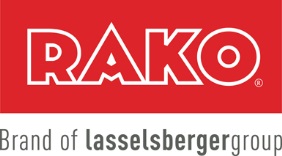 LASSELSBERGER, s.r.o.,  Adelova 2549/1, 320 00 PlzeňNejvýznamnější výrobce keramických obkladů a dlažeb v ČRhledá uchazeče na pozici ve výrobním závodě Chlumčany:Obsluha rozprachové sušárny (provoz DI) Co vás čeká:práce v plně automatizovaném moderním provozuzázemí silné stabilní společnosti s řadou sociálních výhodJaké znalosti a dovednosti byste měli mít:vzdělání – min. SOUzodpovědnost, spolehlivostochotu pracovat v nepřetržitém provozuCo vám můžeme nabídnout:základní mzda 140,- Kč/hod + prémiepříplatky nad rámec zákona, 13. plat,zaměstnanecké benefity v roční výši 12.900 Kč pracovní dobu 7,5 hodiny/den, 5 týdnů dovolené možnost zvýšení kvalifikacezávodní stravování přímo v závodě, další zajímavé benefityNástup dle vzájemné dohody.Pokud Vás naše nabídka zaujala, můžete se přímo dostavit na závod v Chlumčanech, nebo písemně či telefonicky kontaktovat paní Jindřišku Vollerovou:Jindřiška VollerováU Keramičky 448334 42 Chlumčanytel.: 378 022 750           mail: jindriska.vollerova@rako.cz